Offertory CollectionsOct. 7, 2018                 $10,312.00Oct. 14, 2018                 $6,607.00Oct. 21, 2018                 $5,444.00Total                           $22,363.00Fuel                               $145.00World Mission              $748.00    PLEASE PRAY FOR THE SICKMass at Glasgow Gardens this Tuesday Oct. 30 at 10:00 am. **************ALL SAINTS DAY MASSESOct. 31 mass 6:30 pm. in SlaterNov. 1 mass 8:15 am. in GlasgowNov. 1 mass 6:30 pm. in Glasgow****************October CountHost teams please do the October count quietly when Father Hartleystarts his homily. The count sheets are in the back of church.Thanks!****************Bishop McKnight’s October prayer intention for our Local Church is: “For the protection of the life and dignity of those most vulnerable in society, especially the unborn.” ***********************Catholic Stewardship AppealSt. Mary ParishGoal - $12,750.00Received - $4,122.00# of donors – 16Thanks!!!!St. Mary School NewsMassMass next week will be Thursday, November 1st, All Saints Day, with 7th graders having the ministries.  We will also attend Mass on Friday, November 2nd, All Souls Day.  Fr. Hartley will have a typical morning Mass that day, with the students in attendance.  After Mass on Friday we will walk to Washington Cemetery for special prayers for the dead.  Students may bring flowers to put on family members graves.  We do love having grandparents, parents, & special guests with us at Mass and other celebrations each week.  Please feel free to sit as close to the classes as you wish so they can see you as models of the faith.  Home and School Spooktacular RemindersThe committee needs additional desserts.  7th graders should arrive at the Knights of Columbus by 3:30, dressed in any scary costume or as a ghostbuster.  They should report to the kitchen to get directions from Heather Johnson upon arrival.  They should plan to stay after dinner to assist with cleanup.  The 8th graders should arrive as the same time to prepare for their activity as well.  Please call 338-5822 or 660-672-9198 with questions, concerns, or ideas.  Thank you!October 31st, Halloween Parties 2:15/Dress as SaintsFor Halloween this year, the students will dress as Saints and give a short report on the saint they chose for the day.  Specific requirements have or will be outlined by each child’s teacher.  They will dress at school over their uniforms, when the teachers want this to take place. They will have the opportunity to share with other classes as time allows.  Halloween parties that day will start at 2:15.  Electric Safety ProgramHoward Electric will be presenting an Electrical Safety Program to our 3rd – 6th graders on Monday, October 29th.  Keith Mueller will be the presenter and we will divide the students into two groups, 3rd & 4th at 9 AM and 5th & 6th will be the second group.  The purpose of the presentation is to cover basic electrical safety.  It will cover indoor and outdoor electrical safety, insulators and conductors, series and parallel circuits, different forms of generation, renewable energy, and efficient use of electrical energy.  November 3rd Speech Meet at St. Joseph, Pilot GroveThe following students will represent St. Mary School at the first regional speech meet of the year at St. Joseph, Pilot Grove on Saturday, November 3rd.  Duets:  Ella Mullaniz & Alayna Witte and Lily Breitweiser & Hailey Monnig; Humorous:  Taylor Olendorff and Hannah DeMint; Serious: Evann Witte and Allie Mathews.  They will give their speeches to their peers on Thursday, November 1st, at 2:15 PM.  The meet on Saturday starts at 9 AM, with all participants their to find their room assignments by 8:45 AM.Door & Camera ProjectThanks for the recent donation by Mrs. Florence Weber to this project.  With the new donation this week, our total is now $14,875.  The cameras are now in and working.  We have reached the cost of replacing one door.  Support for this project will be ongoing.  I hope to have time in the near future to try for additional grants that may be available.  Thanks to those that have contributed. Red Ribbon WeekInformation was sent home on Wednesday regarding activities for Red Ribbon Week next week.  In brief we will have a poster contest, due Tuesday.  Monday is Wear Red Shirt Day.  Tuesday is SOCK IT to drugs.  Wednesday is Give Drugs a BOOT and Be a SAINT and Model of your faith.  Thursday is RED HEAD DAY. Friday is Living with Glee while being DRUG FREE is NO SWEAT.  Please make sure your child knows the purpose of the week and the message.  Thank you!Home and School Trash Bag SalesTrash bags have been ordered and will be delivered to the school on Monday, October 29th.  We will also sell bags again at the Fall Dinner, for those that didn’t get a chance to order them.   Looking  Ahead		Oct. 29 - Electric Program grades 3-6Oct. 31 - Saints Presentation at 1:30/Halloween Parties/ 2:15 PMNov. 1 - All Saints Day Mass Grade 7 Ministers***********************Steubenville Conference
Steubenville STL Mid-America is a high-energy youth conference where thousands of teens are invited to encounter Jesus Christ through dynamic speakers, engaging music, the Sacraments, small group discussions, and fellowship with other teens. The past two years we've taken youth to this conference. It is amazing! If your 8th grade- Senior student would like to attend or you would like to find out more about it please join us November 4 at 11am in the church basement. If you are unable to attend please contact Jamie Thies 573-289-5606 for more information. God Bless!*******************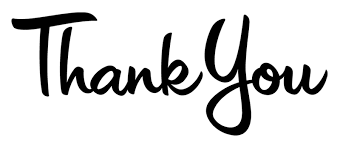 Thanks very much to everyone who supported the March for Life fundraiser breakfast last Sunday. We appreciate all generosity from our Parish to make the trip possible. Please consider being a prayer partner for those going on the trip. More information coming in the future.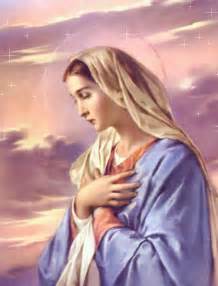     St. Mary Church421 Third StreetGlasgow, MO  65254email:glasgowcatholicchurch@yahoo.comwebsite:  www.glasgowstmary.comFacebook: St. Mary Church, Glasgow, MoMission StatementWe, the members of St Mary Parish, profess, practice, and proclaim our faith in Jesus Christ through word, sacraments, education and service.Pastor.…………………………………   Fr. Paul HartleySchool Principal …..…….……....   Mr. Kent J. Monnig Parish,Bookkeeper/Secretary……Wanda Fuemmeler                                              (Sub) Dorothy FlaspohlerSchool Office ………………...…….660-338-2258Confessions:Thursdays 5:45 – 7:00 p.m.Saturdays 4:00-5:20 p.m.Sunday  9:20  a.m. – 9:50 a.m.        Parish Office Hours: Mon, Tues, Thurs. 8 a.m. -3 p.m...660-338-2053    St. Mary Church421 Third StreetGlasgow, MO  65254email:glasgowcatholicchurch@yahoo.comwebsite:  www.glasgowstmary.comFacebook: St. Mary Church, Glasgow, MoMission StatementWe, the members of St Mary Parish, profess, practice, and proclaim our faith in Jesus Christ through word, sacraments, education and service.Pastor.…………………………………   Fr. Paul HartleySchool Principal …..…….……....   Mr. Kent J. Monnig Parish,Bookkeeper/Secretary……Wanda Fuemmeler                                              (Sub) Dorothy FlaspohlerSchool Office ………………...…….660-338-2258Confessions:Thursdays 5:45 – 7:00 p.m.Saturdays 4:00-5:20 p.m.Sunday  9:20  a.m. – 9:50 a.m.        Parish Office Hours: Mon, Tues, Thurs. 8 a.m. -3 p.m...660-338-2053    St. Mary Church421 Third StreetGlasgow, MO  65254email:glasgowcatholicchurch@yahoo.comwebsite:  www.glasgowstmary.comFacebook: St. Mary Church, Glasgow, MoMission StatementWe, the members of St Mary Parish, profess, practice, and proclaim our faith in Jesus Christ through word, sacraments, education and service.Pastor.…………………………………   Fr. Paul HartleySchool Principal …..…….……....   Mr. Kent J. Monnig Parish,Bookkeeper/Secretary……Wanda Fuemmeler                                              (Sub) Dorothy FlaspohlerSchool Office ………………...…….660-338-2258Confessions:Thursdays 5:45 – 7:00 p.m.Saturdays 4:00-5:20 p.m.Sunday  9:20  a.m. – 9:50 a.m.        Parish Office Hours: Mon, Tues, Thurs. 8 a.m. -3 p.m...660-338-2053    St. Mary Church421 Third StreetGlasgow, MO  65254email:glasgowcatholicchurch@yahoo.comwebsite:  www.glasgowstmary.comFacebook: St. Mary Church, Glasgow, MoMission StatementWe, the members of St Mary Parish, profess, practice, and proclaim our faith in Jesus Christ through word, sacraments, education and service.Pastor.…………………………………   Fr. Paul HartleySchool Principal …..…….……....   Mr. Kent J. Monnig Parish,Bookkeeper/Secretary……Wanda Fuemmeler                                              (Sub) Dorothy FlaspohlerSchool Office ………………...…….660-338-2258Confessions:Thursdays 5:45 – 7:00 p.m.Saturdays 4:00-5:20 p.m.Sunday  9:20  a.m. – 9:50 a.m.        Parish Office Hours: Mon, Tues, Thurs. 8 a.m. -3 p.m...660-338-2053    St. Mary Church421 Third StreetGlasgow, MO  65254email:glasgowcatholicchurch@yahoo.comwebsite:  www.glasgowstmary.comFacebook: St. Mary Church, Glasgow, MoMission StatementWe, the members of St Mary Parish, profess, practice, and proclaim our faith in Jesus Christ through word, sacraments, education and service.Pastor.…………………………………   Fr. Paul HartleySchool Principal …..…….……....   Mr. Kent J. Monnig Parish,Bookkeeper/Secretary……Wanda Fuemmeler                                              (Sub) Dorothy FlaspohlerSchool Office ………………...…….660-338-2258Confessions:Thursdays 5:45 – 7:00 p.m.Saturdays 4:00-5:20 p.m.Sunday  9:20  a.m. – 9:50 a.m.        Parish Office Hours: Mon, Tues, Thurs. 8 a.m. -3 p.m...660-338-2053    St. Mary Church421 Third StreetGlasgow, MO  65254email:glasgowcatholicchurch@yahoo.comwebsite:  www.glasgowstmary.comFacebook: St. Mary Church, Glasgow, MoMission StatementWe, the members of St Mary Parish, profess, practice, and proclaim our faith in Jesus Christ through word, sacraments, education and service.Pastor.…………………………………   Fr. Paul HartleySchool Principal …..…….……....   Mr. Kent J. Monnig Parish,Bookkeeper/Secretary……Wanda Fuemmeler                                              (Sub) Dorothy FlaspohlerSchool Office ………………...…….660-338-2258Confessions:Thursdays 5:45 – 7:00 p.m.Saturdays 4:00-5:20 p.m.Sunday  9:20  a.m. – 9:50 a.m.        Parish Office Hours: Mon, Tues, Thurs. 8 a.m. -3 p.m...660-338-2053St. Joseph’s (Slater) ScheduleThursday…………….Mass  8:00AMSt. Joseph’s (Slater) ScheduleThursday…………….Mass  8:00AMSt. Joseph’s (Slater) ScheduleThursday…………….Mass  8:00AMSundays  Confessions    7:30AM   Mass 8:00 AM     Sundays  Confessions    7:30AM   Mass 8:00 AM     Sundays  Confessions    7:30AM   Mass 8:00 AM     MASS SCHEDULEMASS SCHEDULEMASS SCHEDULESat. Oct. 27Mass 5:30pmSat. Oct. 27Mass 5:30pmAnna May Stallman†Sun. Oct. 28Mass 10 amSun. Oct. 28Mass 10 amRueben Luebbering†Tues Oct. 30Mass 10:00 am at Glasgow GardensTues Oct. 30Mass 10:00 am at Glasgow Gardens Mary Monnig†Wed. Oct. 31Wed. Oct. 31NO MASSThurs Nov 1 Mass 8:15 am.Thurs Nov 1 Mass 8:15 am.Ed Lang†Thurs Nov 1Mass 6:30 pmThurs Nov 1Mass 6:30 pmPeople of St. Mary and St Joseph ParishesFri. Nov 2Mass 8:15 amFri. Nov 2Mass 8:15 amPoor souls in purgatorySat. Nov 3Mass 5:30pmSat. Nov 3Mass 5:30pmDanny Meyer†Sun. Nov 4Mass 10 amSun. Nov 4Mass 10 amPeople of St. Mary and St Joseph Parishes Sat. Nov3 5:30 PM – RosaryHost TeamLectorEO MinistersChoirServersSun. Nov4 10:00 AM  RosaryHost TeamLectorEO MinistersChoirServersAdolph & Diane BarringhausJenna Lee, Robert Wood, Joe & Becky ThompsonJim HackmanSusan ThiesAnna McBride (Loft)Cecilia’s VoiceTaylor Olendorff & Canaan SuttnerBonnie LittrellBarry & Julie Fuemmeler, Russell & Bridget BonanSonya FuemmelerAlicia HeumanGary Fuemmeler (Loft)Rise Up & Rejoice Nathan & Aly Prentzler  Adolph Barringhaus   Cindy Wilson Hall                 Buzz & Dena     Fitzgerald                           Dorothy Hubbard   Blane Fuemmeler   Cindy Crowley    Evelyn Brucks             All Military personel    And their families            Mary Athlyn       Fuemmeler                    Nursing Home     Residents    Cameron DeGraff       Shelly Borges   Ella Marie Wilson   Miles Fuemmeler   Nina Bell Schafer   Suzanne Freese    Catherine Schaefer   David F. Monnig   Dr. W.G. MarshallPatty JarrettBernie KorteByron StalloRon FuemmelerJason MonnigLayla Johnson Sam AudsleyAll Shut InsTony MonnigGreg LarmBill WeberJohn MurphyChad SandersSheila & Herb SellmeyerMary McCoyMary Kay NollBen MullanixGwen Brand Gary BeanFather HartleyVera Fuemmeler